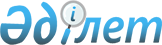 Об утверждении регламента государственной услуги "Предоставление мер социальной поддержки специалистам в области здравоохранения, образования, социального обеспечения, культуры, спорта и агропромышленного комплекса, прибывшим для работы и проживания в сельские населенные пункты"
					
			Утративший силу
			
			
		
					Постановление акимата Южно-Казахстанской области от 5 июня 2015 года № 165. Зарегистрировано Департаментом юстиции Южно-Казахстанской области 1 июля 2015 года № 3226. Утратило силу постановлением акимата Туркестанской области от 30 июня 2020 года № 142
      Сноска. Утратило силу постановлением акимата Туркестанской области от 30.06.2020 № 142 (вводится в действие по истечении десяти календарных дней после дня его первого официального опубликования).

      Сноска. В заголовок внесено изменение на казахском языке, текст на русском языке не меняется постановлением акимата Южно-Казахстанской области от 11.08.2017 № 219 (вводится в действие по истечении десяти календарных дней после дня его первого официального опубликования).
      В соответствии с пунктами 1 и 3 статьи 16 Закона Республики Казахстан от 15 апреля 2013 года "О государственных услугах", акимат Южно-Казахстанской области ПОСТАНОВЛЯЕТ:
      1. Утвердить прилагаемый регламент государственной услуги "Предоставление мер социальной поддержки специалистам в области здравоохранения, образования, социального обеспечения, культуры, спорта и агропромышленного комплекса, прибывшим для работы и проживания в сельские населенные пункты".
      Сноска. В пункт 1 внесено изменение на казахском языке, текст на русском языке не меняется постановлением акимата Южно-Казахстанской области от 11.08.2017 № 219 (вводится в действие по истечении десяти календарных дней после дня его первого официального опубликования).


      2. Признать утратившими силу постановления акимата Южно-Казахстанской области от 28 апреля 2014 года № 101 "Об утверждении регламента государственной услуги "Предоставление мер социальной поддержки специалистам в области здравоохранения, образования, социального обеспечения, культуры, спорта и агропромышленного комплекса, прибывшим для работы и проживания в сельские населенные пункты" (зарегистрировано в Реестре государственной регистрации нормативных правовых актов за № 2668, опубликовано 31 мая 2014 года в газете "Южный Казахстан") и от 25 августа 2014 года № 268 "О внесении изменений и дополнения в постановление акимата Южно-Казахстанской области от 28 апреля 2014 года № 101 "Об утверждении регламента государственной услуги "Предоставление мер социальной поддержки специалистам в области здравоохранения, образования, социального обеспечения, культуры, спорта и агропромышленного комплекса, прибывшим для работы и проживания в сельские населенные пункты" (зарегистрировано в Реестре государственной регистрации нормативных правовых актов за № 2813, опубликовано 3 октября 2014 года в газете "Южный Казахстан").
      2. Государственному учреждению "Аппарат Акима Южно-Казахстанской области" в порядке, установленном законодательными актами Республики Казахстан, обеспечить:
      1) направление настоящего постановления на официальное опубликование в периодических печатных изданиях, распространяемых на территории Южно-Казахстанской области и информационно-правовой системе "Әділет";
      2) размещение настоящего постановления на интернет-ресурсе акимата Южно-Казахстанской области.
      3. Настоящее постановление вводится в действие по истечении десяти календарных дней после дня его первого официального опубликования.
      4. Контроль за исполнением настоящего постановления возложить на заместителя акима области Садыра Е. Регламент государственной услуги
"Предоставление мер социальной поддержки специалистам в области здравоохранения, образования, социального обеспечения, культуры, спорта и агропромышленного комплекса, прибывшим для работы и проживания в сельские населенные пункты"
      Сноска. В заголовок регламента внесено изменение на казахском языке, текст на русском языке не меняется постановлением акимата Южно-Казахстанской области от 11.08.2017 № 219 (вводится в действие по истечении десяти календарных дней после дня его первого официального опубликования).  1. Общие положения
      1. Государственная услуга "Предоставление мер социальной поддержки специалистам в области здравоохранения, образования, социального обеспечения, культуры, спорта и агропромышленного комплекса, прибывшим для работы и проживания в сельские населенные пункты" (далее - государственная услуга) оказывается уполномоченными органами по развитию сельских территорий районов и городов областного значения (далее - услугодатель). Прием документов и выдача результата государственной услуги осуществляется услугодателем.
      Сноска. В пункт 1 внесено изменение на казахском языке, текст на русском языке не меняется постановлением акимата Южно-Казахстанской области от 11.08.2017 № 219 (вводится в действие по истечении десяти календарных дней после дня его первого официального опубликования).


      2. Форма оказания государственной услуги – бумажная.
      3. Результатом государственной услуги являются меры социальной поддержки в виде подъемного пособия и бюджетного кредита. 2. Описание порядка действий структурных подразделений (работников) услугодателя в процессе оказания государственной услуги
      4. Основанием для начала процедуры (действия) по оказанию государственной услуги является личное обращение услугополучателя к услугодателю.
      5. Для получения государственной услуги услугополучатель предоставляет услугодателю документы, указанные в пункте 9 Стандарта государственной услуги "Предоставление мер социальной поддержки специалистам в области здравоохранения, образования, социального обеспечения, культуры, спорта и агропромышленного комплекса, прибывшим для работы и проживания в сельские населенные пункты", утвержденного приказом Министра Национальной экономики Республики Казахстан от 27 марта 2015 года № 275 (далее - Стандарт):
      1) после приема документов уполномоченный сотрудник услугодателя в тот же рабочий день отправляет документы к акиму района или города областного значения (далее-аким) для ознакомления и визирования;
      2) после ознакомления аким в тот же рабочий день направляет документы услугодателю;
      3) руководство услугодателя в тот же рабочий день отправляет документы уполномоченному сотруднику услугодателя для подготовления результата государственной услуги;
      4) уполномоченный сотрудник услугодателя производит расчеты потребности финансовых средств и в течение пяти календарных дней со дня принятия документов направляет их в постоянно действующую комиссию (далее - комиссия), состоящую из депутатов районного (города областного значения) маслихата, представителей исполнительных органов района (города областного значения) и общественных организаций;
      5) комиссия, в течение десяти календарных дней с момента поступления документов от услугодателя, рассматривает предоставленные документы и рекомендует акимату района или города областного значения о предоставлении специалисту мер социальной поддержки;
      6) акимат района или города областного значения в течение десяти календарных дней с момента поступления рекомендации комиссии принимает постановление о предоставлении мер социальной поддержки специалистам. В течение семи календарных дней после принятия постановления между услугодателем, специалистом и поверенным (агентом) заключается Соглашение о предоставлении мер социальной поддержки специалистам по форме согласно приложению 1 Стандарта;
      7) после заключения соглашения услугодатель в течение семи календарных дней перечисляет сумму подъемного пособия на индивидуальные лицевые счета специалистов, а поверенный (агент) в течение тридцати рабочих дней в порядке, установленном законодательством Республики Казахстан, предоставляет специалисту кредит на приобретение или строительство жилья.
      5-1. В случаях представления услугополучателем недостоверных и (или) неполного пакета документов, указанных в пункте 9 Стандарта, услугодатель отказывает в предоставлении государственной услуги.
      Сноска. Регламент дополнен пунктом 5-1 в соответствии с постановлением акимата Южно-Казахстанской области от 11.08.2017 № 219 (вводится в действие по истечении десяти календарных дней после дня его первого официального опубликования).

 3. Описание порядка взаимодействия структурных подразделений (работников) услугодателя в процессе оказания государственной услуги
      6. Перечень структурных подразделений (работников), которые участвуют в процессе оказания государственной услуги:
      1) аким;
      2) руководство услугодателя;
      3) уполномоченный сотрудник услугодателя;
      4) поверенный (агент).
      7. Подробное описание последовательности процедур (действий), взаимодействий структурных подразделений (работников) в процессе оказания государственной услуги в виде справочника бизнес-процессов представлен в приложении к настоящему регламенту.
      Сноска. В приложение внесено изменение на казахском языке, текст на русском языке не меняется постановлением акимата Южно-Казахстанской области от 11.08.2017 № 219 (вводится в действие по истечении десяти календарных дней после дня его первого официального опубликования). Справочник бизнес-процессов оказания государственной услуги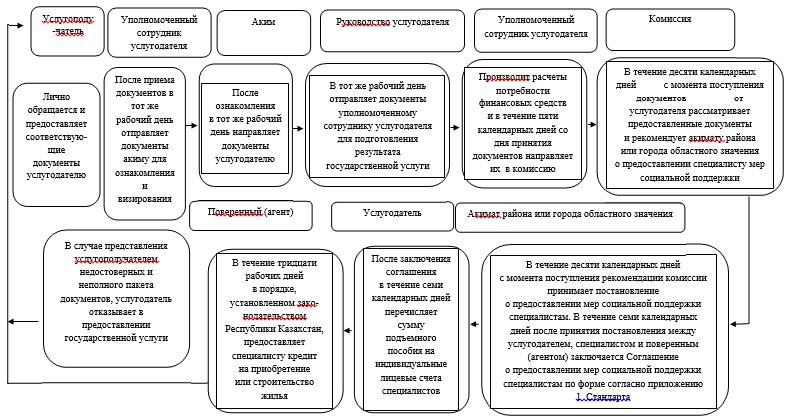 
					© 2012. РГП на ПХВ «Институт законодательства и правовой информации Республики Казахстан» Министерства юстиции Республики Казахстан
				
      Аким области

А. Мырзахметов

      Оспанов Б.

      Жилкишиев Б.

      Айтаханов Е.

      Каныбеков С.

      Садыр Е.

      Туякбаев С.

      Абдуллаев А.

      Исаева Р.
Приложение
к постановлению акимата
Южно-Казахстанской области
от "5" июня 2015 года № 165 Приложение
к регламенту государственной услуги "Предоставление мер
социальной поддержки специалистам в области здравоохранения,
образования, социального обеспечения, культуры, спорта и
агропромышленного комплекса, прибывшим для работы и
проживания в сельские населенные пункты"